National Alumni Association, IncorporatedA State and University System of 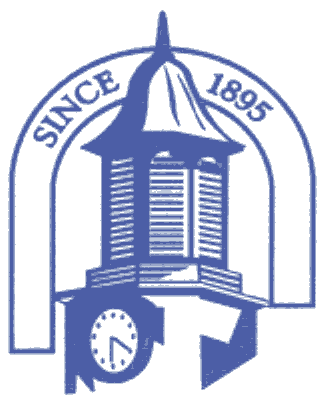 Fort   1005 State University Drive - Fort Valley, Georgia 31030-4313Date: November 14, 2019From: Melvin Doug Morris, Chair Nominations Committee MDMTo:  FVSU NAA, Inc. Board of Directors, Chapter Officers and MembersSubject: Nomination for Candidates for National Officers and District Representatives The Nominations Committee is presently soliciting your input of names for consideration as candidates for national officers and district representatives for the FVSU National Alumni Association, Inc.  We need your assistance in identifying names of committed and hardworking alumni, who are dedicated to serving for the success of Fort Valley State University and the National Alumni Association, Inc.  Attached is the 2020 Nomination Form which includes the requirements to be eligible to run for office, the qualifications and responsibilities of each officer as stated in the FVSU National Alumni Association Bylaws dated July 21, 2018. These nominees/names will be considered by us at the elections meeting during the Biennial National Conference July 16-18, 2020 on FVSU Campus, Fort Valley, GA.In accordance with the Bylaws, Article V, Section 6, 	a) Local Chapters shall send nominations to the chairman of the Nomination Committee not earlier than one hundred twenty (120) days, nor less than sixty (60) days prior to the spring commencement meeting. 	b) Any ten members, who are in good financial standing, may submit nominations within the same timeframe.	c) Nominations received within the designated timeframe shall appear on the ballot.	d) Nominations may be made from the floor at the spring commencement meeting. Therefore, nominations must be submitted no earlier than January 8, 2020 and not later than March 8, 2020.  If you plan to nominate more than one person, you may duplicate the attached Nomination Form.  MARK CONFIDENTIAL AND RETURN FORM BY MARCH 8, 2020 TO:Melvin Doug Morris, Chair, Nominations CommitteeFort Valley State UniversityNational Alumni Association, Inc.Anderson House1005 State University DriveFort Valley, Georgia 31030-4314Attachments				                